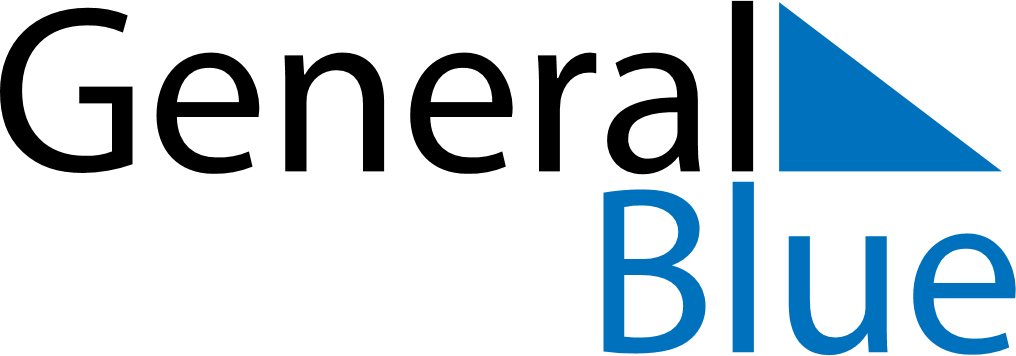 May 2023May 2023May 2023May 2023BarbadosBarbadosBarbadosMondayTuesdayWednesdayThursdayFridaySaturdaySaturdaySunday12345667May Day8910111213131415161718192020212223242526272728Pentecost293031Whit Monday